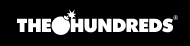 August 5, 2019https://thehundreds.com/blogs/content/ohana-means-family-shordie-shordie-on-why-family-always-comes-first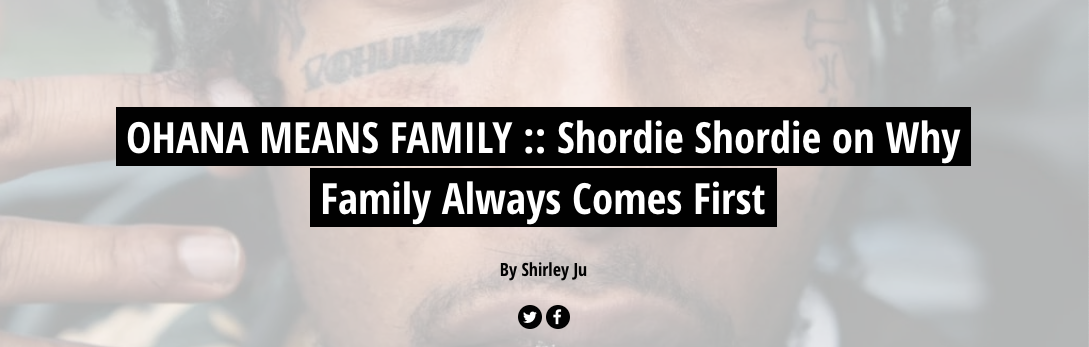 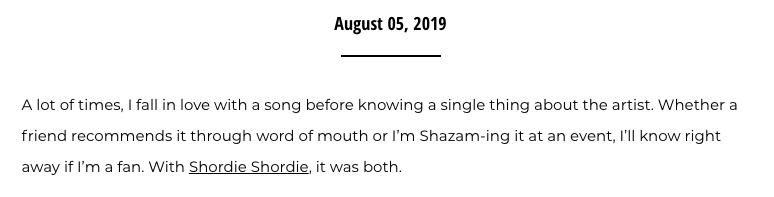 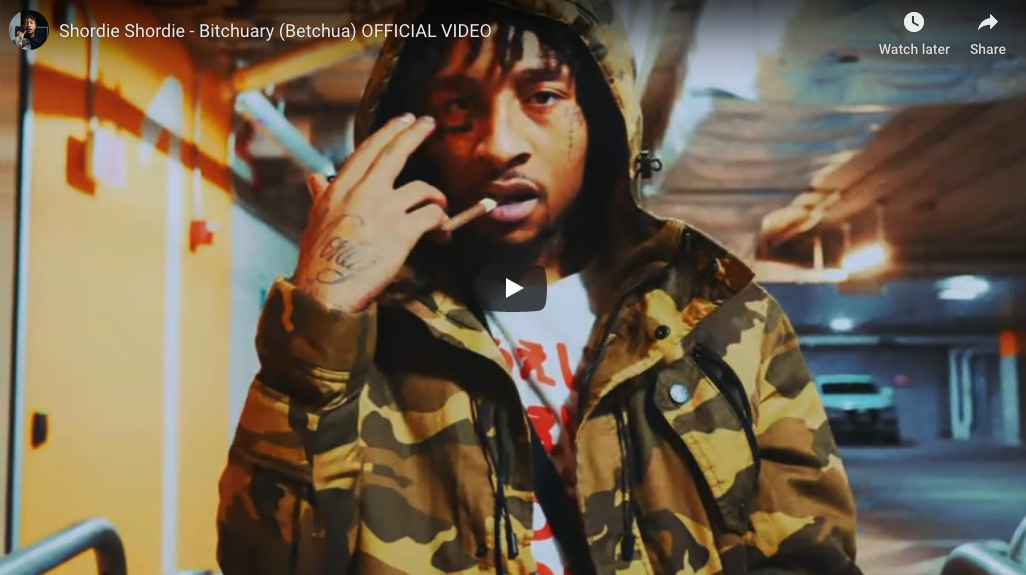 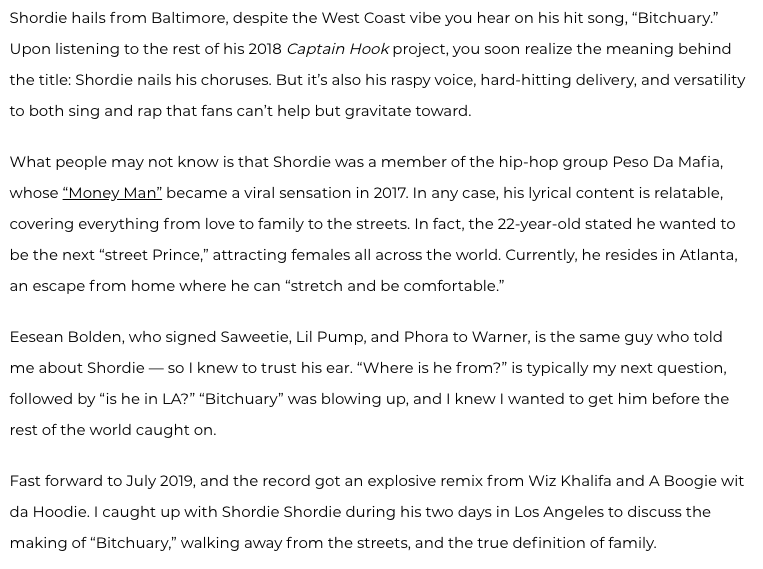 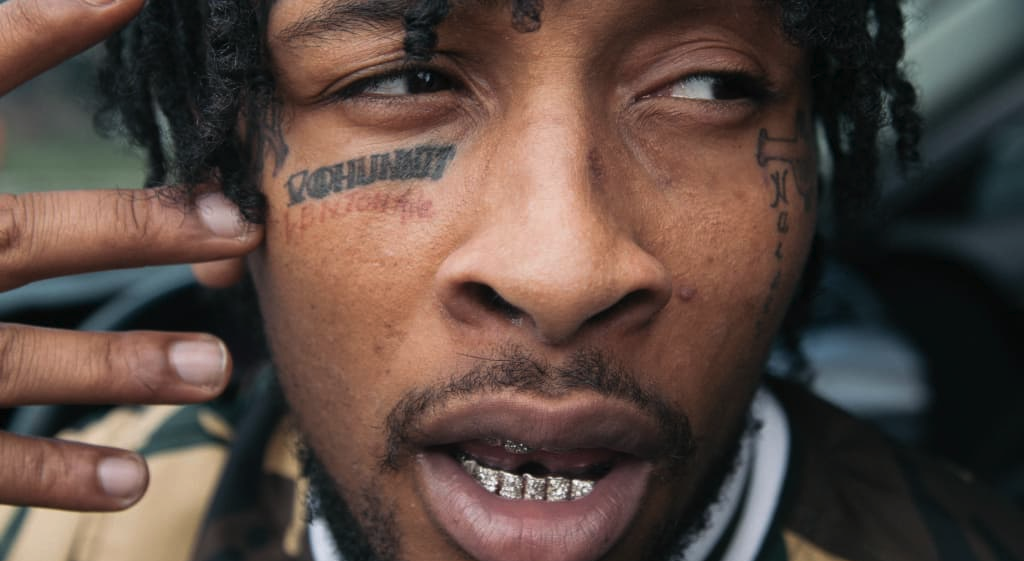 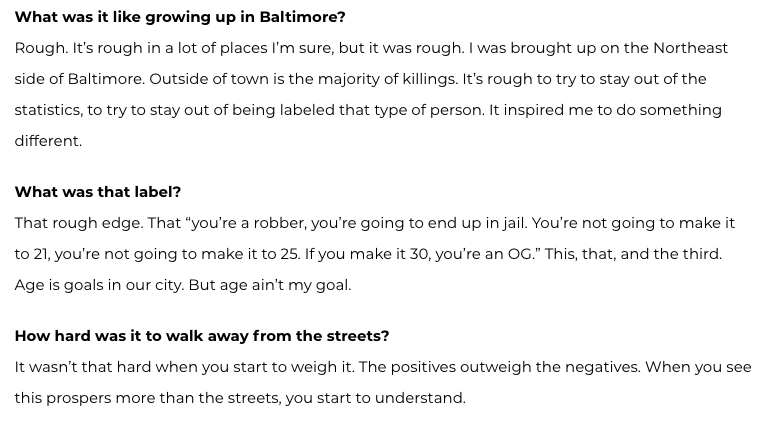 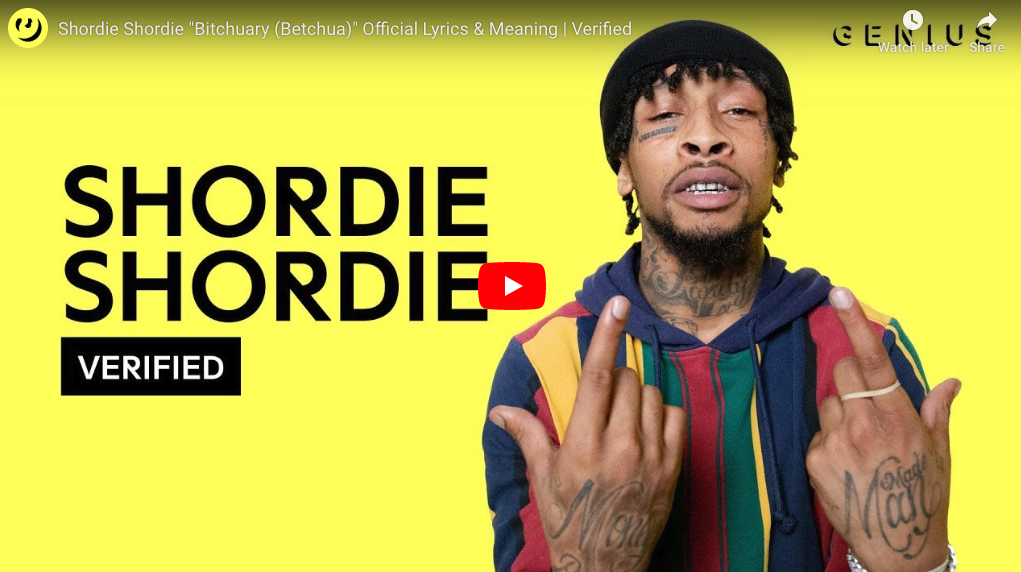 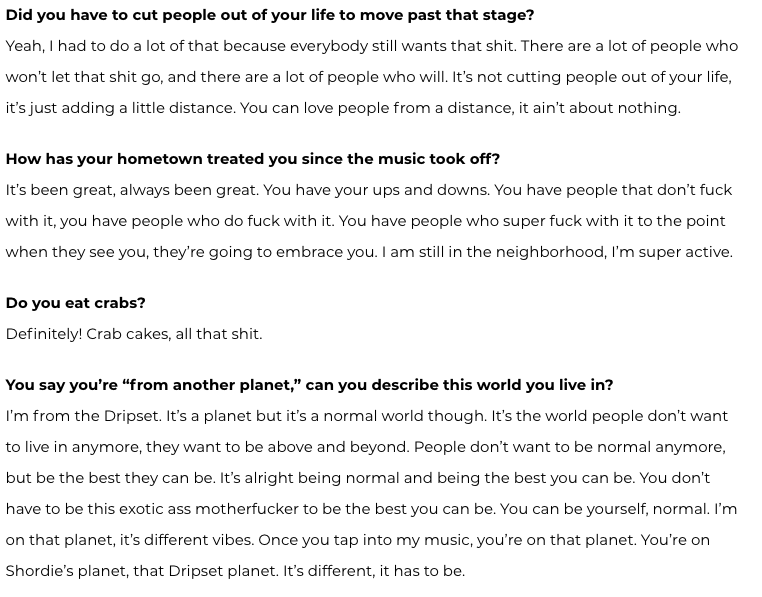 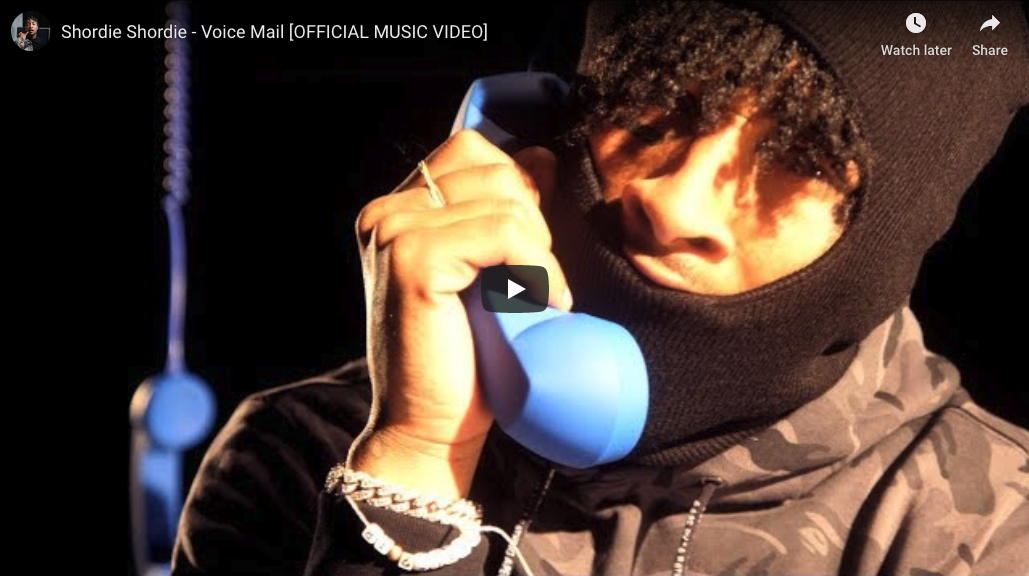 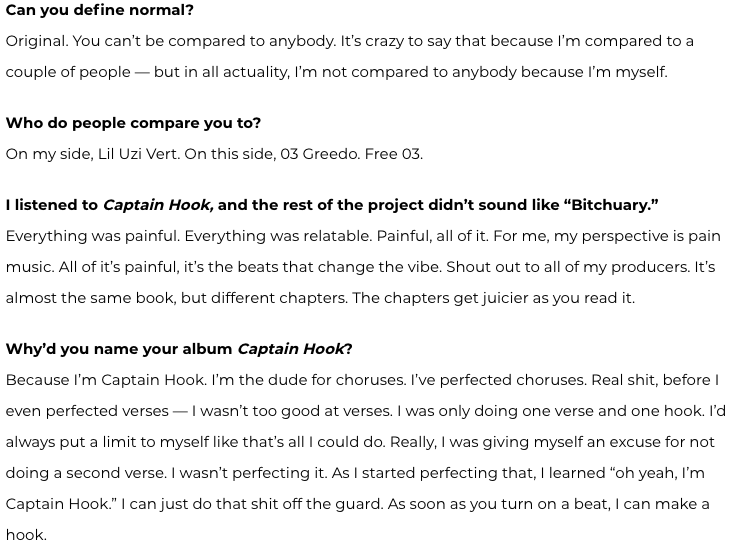 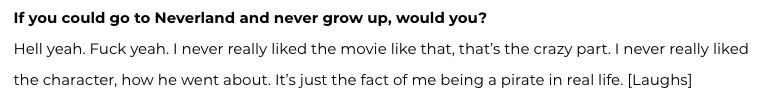 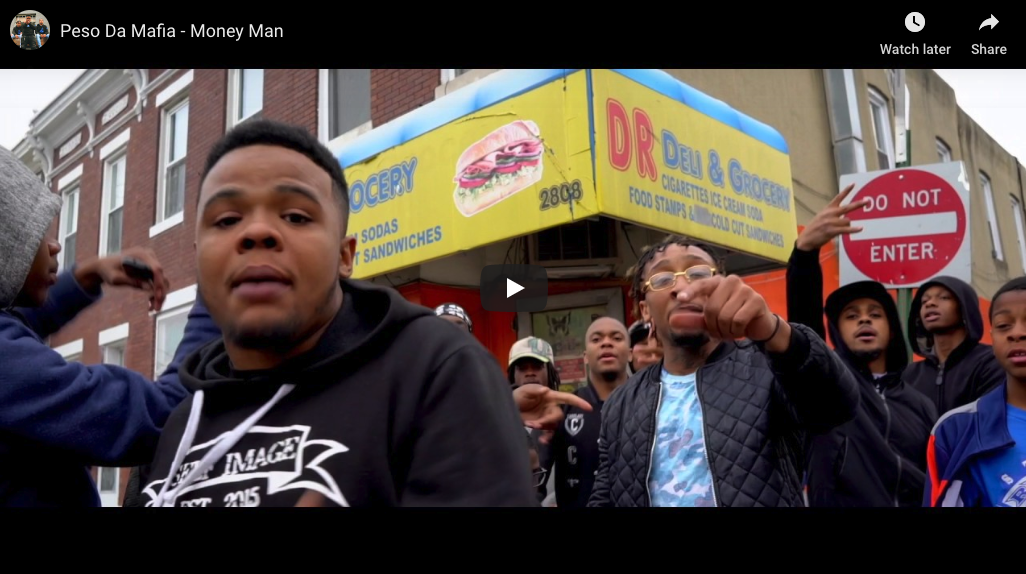 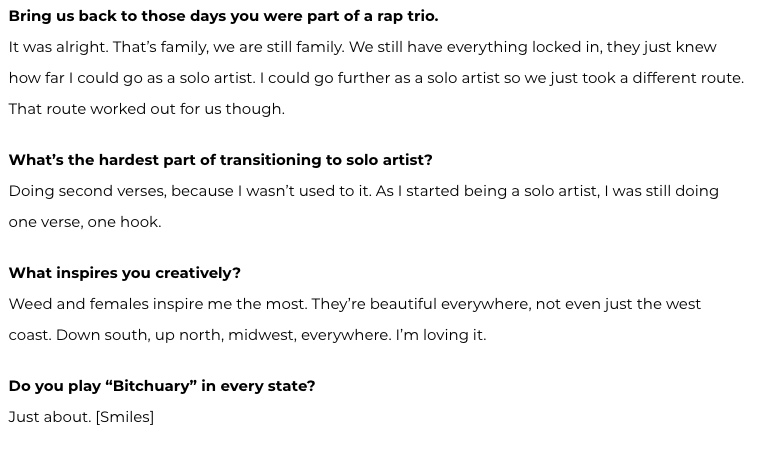 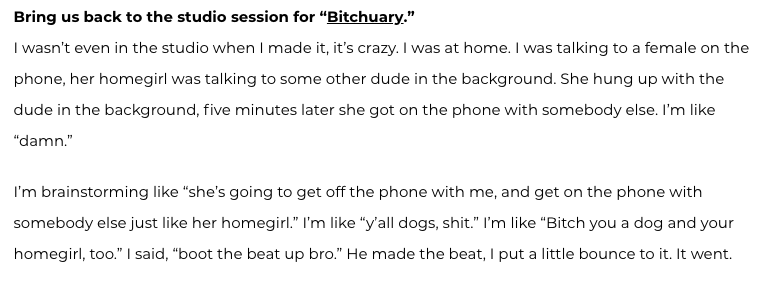 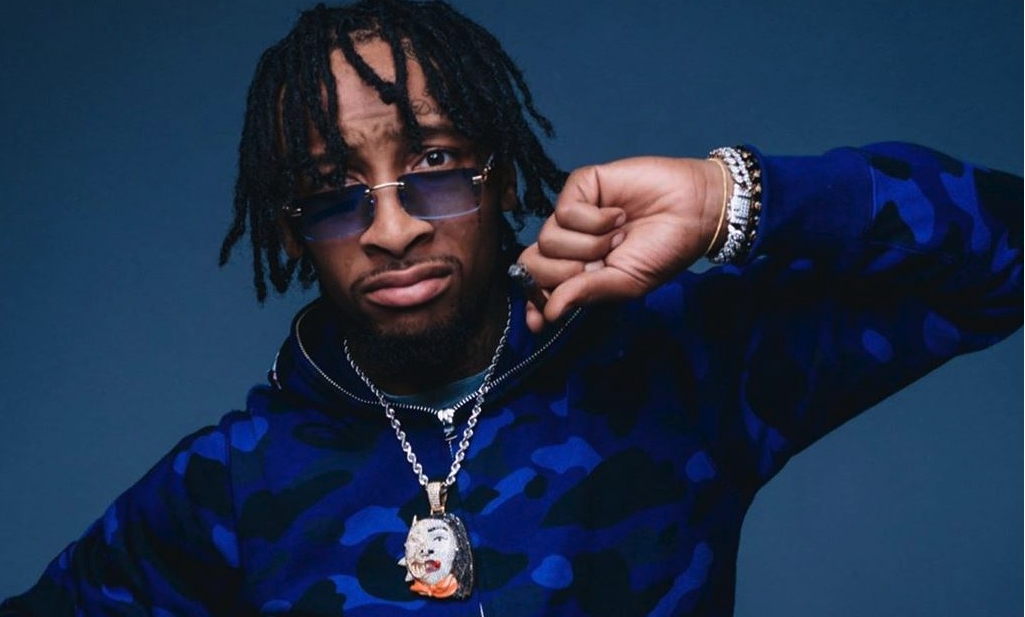 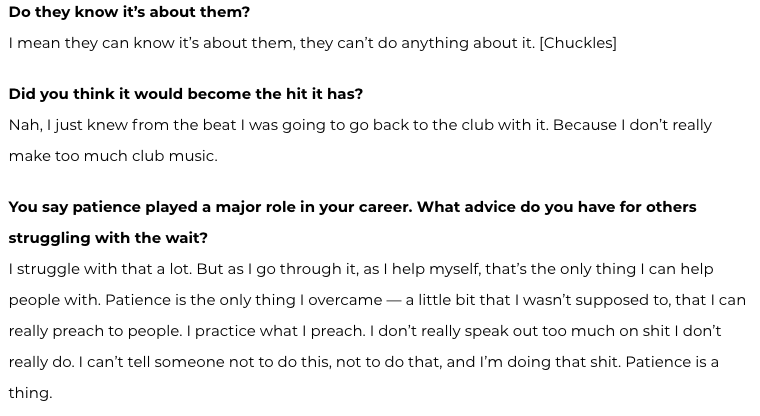 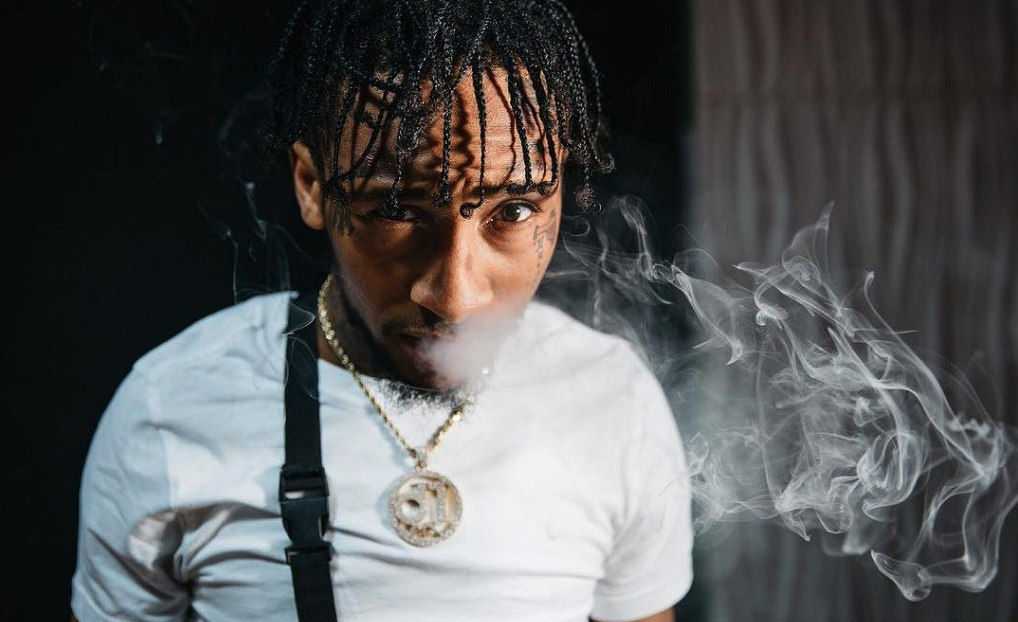 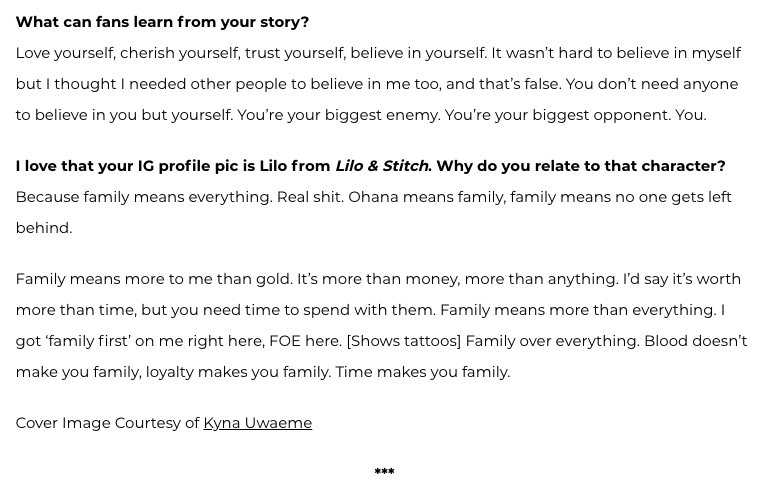 